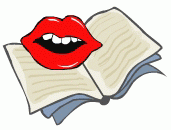 «Сказитель», «сказочник», «бахарь» – рассказчики сказок? Толковый словарь живого великорусского языка Владимира ДаляСказочник, —ница, кто сказывает сказки, знает их много. Сказея ж. влад. то же, сказочница. Сказовати и —ся, церк. сказывать, —ся, в знач. извещать, открывать, объявлять, повествовать. Сказкописатель, —составитель, —податель м. о сказке судебной или по народной переписи. Сказитель олон. рассказчик былин, дум, песен и пр.    Бахарь.,  бахирь, см. бахорить.новг. вологодск. ниж. вят. болтать, беседовать, разговаривать, гуторить; | говорить лишнее; бахвалить. | В холодочке ладно бахорится, безличн. Бахарь, бахирь м. бахарка (бахурка) ж. бахора, бахоря об. говорун, краснобай, рассказчик, сказочник; | хвастун, бахвал. Бахарь, что сахар: а в подонках пушина. | Заговорщик, знахарь. Бахорь? м. арх. внезапный порыв ветра на суше, жестокий вихрь, налет, бурелом, буран. Бахорливый человек беседливый, приветливый, словоохотный. Бахоры м. мн. вят. берестяные лапти, без обор, босовики для дома, берестяники. См. бакари.Толковый словарь русского языка  ОжеговаСКАЗОЧНИК -а, м. Сочинитель или рассказчик сказок (в 1 знач.). II ж.сказочница, -ы. СКАЗИТЕЛЬ, -я, м. Рассказчик народных сказок, исполнитель былин.Народные сказители. II ж. сказительница, -ы. II прил. сказйтельский, -ая,-ое.    Бахарь (от баять — говорить, рассказывать, сказывать), древнерусские профессиональные сказочники. Сказки — произведения большого искусства. Кто же создал эти сказки? Реальными создателями сказок, конечно, были их исполнители — многие и многие безымянные сказочники (бахари).Толковый словарь русского языка Д.Н. УшаковаСКАЗОЧНИК, сказочника, м. Специалист по рассказыванию сказок. При дворе московского царя был целый штат сказочников.СКАЗИТЕЛЬ, -я; м.
Создатель, рассказчик (певец) былин, сказок и других произведений устного народного творчества. Сказители былин. Сказители русского Севера. < Сказительница, -ы; ж.   Современный толковый словарь русского языка Т.Ф.Ефремовой  сказочник [сказочник] м. Рассказчик, сочинитель сказок (1*1).сказитель [сказитель] м. Создатель, а также рассказчик или певец былин, сказок и других произведений устного народного творчества. Справочно-информационный портал ГРАМОТА. РУ  СКАЗОЧНИК, -а; м.
Рассказчик, сочинитель сказок. Великий датский с. /
О художнике, композиторе, режиссёре, создающем произведения по преимуществу на сказочные сюжеты. Замечательный русский с. Билибин. На полотнах сказочника Васнецова оживают грустная Алёнушка и Иван-царевич. С. Римский-Корсаков воплотил в музыке образы пушкинских сказок. < Сказочница, -ы; ж  СКАЗИТЕЛЬ, -я; м.
Создатель, рассказчик (певец) былин, сказок и других произведений устного народного творчества. Сказители былин. Сказители русского Севера. < Сказительница, -ы; ж. Русский ВикисловарьСказочник. - Человек, сочиняющий или рассказывающий сказки.  Сказитель. - Расска́зчик (также Нарра́тор от фр. narrateur — рассказчик) — некая личность (напр., персонаж), от лица которой ведётся повествование в художественном, в частности, в литературном произведении.